Školy a zařízení, kterým bylo uděleno označení FŠ (FZ) PdF MU (akt. k 7. 11. 2014)Dohoda o vzájemné spolupráci na období od 1. 9. 2013 do 31. 8. 2015 mezi PdF MU a:Pozn.:Č. 61 dohoda uzavřena na dobu neurčitouČ. 62 a 63 dohoda uzavřena v říjnu 2013Č.:Fakultní škola, zařízení:1Základní škola a Mateřská škola, Brumovice, příspěvková organizace691 11 Brumovice 140Mgr. Marie Michnovázs.brumovice@tiscali.cz2Základní škola Brno, Bakalovo nábřeží 8, příspěvková organizaceBakalovo nábř. 8639 00 BrnoPhDr. Yveta Gašparcovágasparcova@bakalka.cz3Lipka – školské zařízení pro environmentální vzdělávání, Brno, Lipová 20Lipová 20602 00 BrnoMgr. Hana Korvasováhana.korvasova@lipka.cz4Základní škola a Mateřská škola Brno, Křídlovická 30b, příspěvková organizaceKřídlovická 30b603 00 BrnoRNDr. Jarmila Bavlnkovájarmila.bavlnkova@zskridlovicka.cz5Základní škola Brno, Horní 16, příspěvková organizaceHorní 16636 00 BrnoMgr. Blanka Kloudováreditelka@zshorni.cz6Základní škola Brno, Vedlejší 10, příspěvková organizaceVedlejší 10625 00 BrnoRNDr. Jan Harmatajan.harmata@zsvedlejsi.cz7Základní škola Brno, Mutěnická 23/4164, příspěvková organizaceMutěnická 23/4164628 00 Brno – VinohradyPaedDr. Ilona Sokolovásokolova@zsmutenicka.cz8Základní škola a Mateřská škola Brno, Husova 17, příspěvková organizaceHusova 219/17602 00 BrnoMgr. Roman Tlustošpodatelna@zshusovabrno.cz9Základní škola Brno, Jasanová 2, příspěvková organizaceJasanová 2637 00 BrnoMgr. Přemysl Jeřábekreditel@zsjundrov.cz10Tyršova základní škola, Brno, Kuldova 38Kuldova 38615 00 BrnoMgr. Michaela Jedličkovámjedlickova@zskuldova.cz11Střední průmyslová škola elektrotechnická a informačních technologií Brno, Purkyňova 97Purkyňova 97612 00 BrnoIng. Antonín Doušek, Ph.D.antonin.dousek@sspbrno.cz12Integrovaná střední škola automobilní, Brno, Křižíkova 15Křižíkova 15612 00 BrnoIng. Milan Chylíkredskoly@issabrno.cz13Střední škola potravinářská, obchodu  a služeb, Brno, Charbulova 106Charbulova 106618 00 BrnoRNDr. Jana Markovámarkova@ssposbrno.cz14Střední škola polytechnická, Brno, Jílová 36gJílová 36g639 00 BrnoIng. Andrzej Bartośbartos@jilova.cz15Základní škola a Mateřská škola, Brno, Merhautova 37Merhautova 37613 00 BrnoPaedDr. Jana Foltýnová, Ph.D.reditelka@zsmerhautova.cz16Lužánky – středisko volného časuLidická 50658 12 BrnoIng. Milan Appelmikin@luzanky.cz17Gymnázium, Brno, Křenová 36 Křenová 36602 00 BrnoMgr. Miroslav Marekmarek@gymkren.cz18Základní škola a Mateřská škola logopedická, Brno, Veslařská 234Veslařská 234637 00 BrnoMgr. Milada Kondlerovámilada.kondlerova@zslogo.cz19Soukromá klinika LOGO, s. r. o.Vsetínská 20639 00 BrnoPaedDr. Ilona Kejklíčková, Ph.Dlogo@logoped.cz20Mateřská škola speciální, Základní škola speciální a Praktická škola, Brno, Ibsenova 1Ibsenova 1638 00 BrnoPaedDr. Petr Hanák, Ph.D.hanak@ibsenka.cz21Základní škola, Brno, Sekaninova 1Sekaninova 1614 00 BrnoMgr. Alena Kohoutovázvs.sekaninova@bm.orgman.cz22Mateřská škola a Základní škola, Brno, Lidická 6aLidická 6a602 00 BrnoMgr. Gordon Breibrei@zslidickabrno.cz23Základní škola a Mateřská škola, Brno, Barvičova 54Barvičova 54602 00 BrnoMgr. Věra Trhlíkovásps.barvicova@bm.orgman.cz24Odborné učiliště a Praktická škola, Brno, Lomená 44 Lomená 44617 00 BrnoIng. Ladislav Hochmanoupslom@iol.cz (sekretariát ředitele)25Základní škola, Brno, Štolcova 16Štolcova 16618 00 BrnoMgr. Tomáš Musilzvs.stolcova@bm.orgman.cz26Střední škola technická a ekonomická, Olomoucká 61Olomoucká 61627 00 BrnoIng. Lubomír Štefkalubomir.stefka@sstebrno.cz27Základní škola a Mateřská škola Brno, Elišky Přemyslovny 10, příspěvková organizaceElišky Přemyslovny 10625 00 Brno – Starý LískovecMgr. Margita Kotáskováreditel@zspremyslovny.cz28Základní škola a Mateřská škola Pramínek, o. p. s., Brno, Heyrovského 11/13Heyrovského 11/13635 00 BrnoMgr. Irena Rotreklováirena.rotreklova@praminek.cz29Základní škola a Mateřská škola Brno, Pastviny, příspěvková organizacePastviny 70624 00 BrnoMgr. Jarmila Líčeníkováreditelka@zspastviny.cz30Základní škola Telč, Hradecká 234 příspěvková organizaceHradecká 234588 56 TelčMgr. Miluše Remešováreditelka@zshradeckatelc.cz31Základní škola Brno, Gajdošova 3, příspěvková organizaceGajdošova 3615 00 BrnoMgr. Markéta Olbertováolbertova@zsgajdosova.cz32Zoologická zahrada města Brna, příspěvková organizaceU Zoologické zahrady 46635 00 BrnoMVDr. Martin Hovorka, Ph.D.hovorka@zoobrno.cz33Základní škola a Mateřská škola Brno, Chalabalova 2, příspěvková organizaceChalabalova 2623 00 Brno – KohoutovicePhDr. Vladimír Moškvanvmoskvan@chalabalova.cz34Základní škola a Mateřská škola – Chrlice, Jana Broskvy 3, příspěvková organizaceJana Broskvy 3643 00 Brno – ChrlicePaedDr. Marie Vlčkovávlckova@zschrlice.cz35Základní škola JUDr. Josefa Mareše a Mateřská škola, Znojmo, Klášterní 2, příspěvková organizaceKlášterní 2669 02 ZnojmoMgr. Miloslav Hubatkahubatka@evokace.cz36Základní škola a mateřská škola Brno, náměstí 28. října 22, příspěvková organizaceNám. 28. října 22602 00 BrnoMgr. Ludmila Altmanoválaltmanova@osmec.cz37Základní škola Brno, Antonínská, příspěvková organizaceAntonínská 3602 00 BrnoMgr. Leoppold TrněnýLeopold.Trneny@zsantoninska.cz38Gymnázium INTEGRA BRNO, s. r. o.Rašelinová 11628 00 BrnoMgr. Darja Chládkováchladkova@integra.cz39Střední škola stavebních řemesel Brno-Bosonohy, BrnoPražská 38B642 00 Brno – BosonohyIng. Josef Hyprhypr@soubosonohy.cz 40Mateřská škola Pod Špilberkem, Brno, Údolní 9a, příspěvková organizaceÚdolní 9a602 00 BrnoBc. Pavlína Starámspodspilberkem@volny.cz41Mateřská škola Kamarád, Brno, Čtvrtě 3, příspěvková organizaceČtvrtě 3634 00 Brno – Nový LískovecDana Kulíškovámsctvrte@volny.cz42Mateřská škola, Brno, Štolcova 21, příspěvková organizaceŠtolcova 21618 00 BrnoHana Pavlátová Šípkovámsstolcova21@msstolcova21.cz43TyfloCentrum Brno, o.p.s., poskytovatel sociálních služeb pro nevidomé a slabozraké v Jihomoravském krajiChaloupkova 587/7612 00 BrnoRNDr. Hana Bubeníčkovábubenickova@tyflocentrumbrno.cz44Tyfloservis Brno, o.p.s., Kamenomlýnská 124/2 603 00 BrnoIng. Bc. Petr Karásekbrno@tyfloservis.cz45Střední škola, základní škola a mateřská škola pro zrakově postiženéKamenomlýnská 2603 00 Brno Mgr. Dagmar Sýsovásysova@sss-ou.cz46Mateřská škola Brno, Klášterského 14, příspěvková organizaceKlášterského 14617 00 Brno – JihBc. Hana Vilámovámsklasterskeho@seznam.cz47Mateřská škola, Brno, Jihomoravské náměstí 5, příspěvková organizaceJihomoravské nám. 5627 Brno – SlatinaIng. Jana Balášovámsjihomor5@volny.cz48Mateřská škola FAMILY, Brno, Mazourova 2Mazourova 2636 00 Brno – ŽideniceEva Vlčkováinfo@msfamily.cz49Mateřská škola RADOST, Michalova 2, Brno, příspěvková organizaceMichalova 2628 00 Brno – LíšeňRadomíra Konečnámsradost@sky.cz50Mateřská škola Prušánecká 8, Brno, příspěvková organizacePrušánecká 8628 00 Brno – VinohradyLibuše Hráčkováms.prusanecka@bm.orgman.cz51Mateřská škola SLUNÍČKO, Brno, Strnadova 13, příspěvková organizaceStrnadova 13628 00 Brno – LíšeňHana Schenkováms.strnadova@bm.orgman.cz52Mateřídouška – soukromá mateřská škola, s. r. o.Jiráskova třída 29602 00 BrnoMgr. Iveta Fürstovámateridouska@skolka.cz53Základní škola Brno, Horácké náměstí 13Horácké náměstí 13621 00 Brno – ŘečkoviceMgr. Ivana Melichárkováskola@zshoracke.org54Základní škola Brno, Arménská 21, příspěvková organizaceArménská 21625 00 BrnoMgr. Vladan Urbánekreditel@zsarmenska.cz55Mateřská škola, Brno, Brechtova 6, příspěvková organizaceBrechtova 6625 00 BrnoIvana Horkáms_brechtova@volny.cz56Mateřská škola, Brno, Šaumannova 20, příspěvková organizaceŠaumannova 20615 00 BrnoDáša Hýblovámssaumanova@seznam.cz57Základní škola, Brno, Bosonožská 9Bosonožská 9625 00 Brno - Starý LískovecMgr. Lenka Špačkováspackova@zsbos9.cz58ČR - Ústav sociální péče pro tělesně postiženou mládež, Brno, Kociánka 2Kociánka 2612 47 Brno – Královo PoleMgr. Tomáš Komárektomas.komarek@kocianka.cz59Základní škola, Brno, Sirotkova 36Sirotkova 36616 00 Brno – ŽabovřeskyMgr. Dan Jedličkajedlickazssirotkova.cz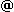 60Základní škola, Brno, Slovanské náměstí 2, příspěvková organizaceSlovanské náměstí 2612 00 Brno – Královo PoleMgr. David Jalovýjalovy@zsslovanak.cz61Státní zdravotní ústav, Praha, Šrobárova 48, státní příspěvková organizaceŠrobárova 48100 42 Praha10Ing. Jitka Sosnovcovásosnovcova@szu.cz62Základní škola a Mateřská škola KarloviceKarlovice 143793 23 KarloviceMgr. Bc. Rostislav Němecreditel@zskarlovice.czIČO: 7064554063The International School of Brno, o.p.s.
Čejkovická 10
Brno-Vinohrady, 628 00
IČO: 282 96 087info@isob.cz64Základní škola Brno, Měšťanská 21, p. o.Měšťanská 21620 00 Brno-TuřanyPhDr. Božena Küfhaberová, Ph. D.Bozena.kufhaberova@zsmestanska.czIČO: 70944776Od září 201465Základní škola Brno, Heyrovského 32Heyrovského 32/611635 00 BrnoMgr. Ludmila EliášováIČO 48513121Od října 2014